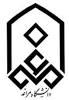 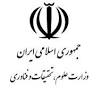 اداره محترم امور آموزشي:احتراماً‌ اينجانب خانم/ آقاي ............................................. فرزند ........................... داراي كد ملي.................................... شماره شناسنامه .................................... صادره از ........................... رشته .................................................... گرايش .......................................... دوره ........................................ به شماره دانشجويي .................................دانش آموخته   انصراف دائم   انتقال دائم   اخراج آموزشي  شدهام، تسويه حساب مينمايم.نشاني محل سكونت:تلفن ثابت:                                   تلفن همراه:گواهي مينمايد تاريخ دانش آموختگي  انصرف دائم  انتقال دائم  اخراج آموزشي  نامبرده ........................................ ميباشد.توجه:كليه واحدهاي محترم در هنگاه تسويه حساب تاريخ فراغت از تحصيل را مد نظر داشته باشند.اين برگه پس از تكميل و حصول اطمينان از تكميل بودن به همراه يك عدد تمبر به ارزش 10000ريال به آموزش دانشكده تحويل نمائيد.گواهي ميشود پرونده آموزشي نامبرده تكميل بوده و ميتواند فارغالتحصيل شود.اداره امور آموزشي- مهر و امضاءنام واحد (مهر و امضاء)نام واحد (مهر و امضاء)نام واحد (مهر و امضاء)نام واحد (مهر و امضاء)نام واحد (مهر و امضاء)نام واحد (مهر و امضاء)نام واحد (مهر و امضاء)نام واحد (مهر و امضاء)نام واحد (مهر و امضاء)نام واحد (مهر و امضاء)نام واحد (مهر و امضاء)آزمايشگاه شيميآزمايشگاه فيزيكآزمايشگاه فيزيكآزمايشگاه مواد و متالورژيآزمايشگاه مواد و متالورژيآزمايشگاه پليمرآزمايشگاه مهندسي عمرانآزمايشگاه مهندسي عمرانآزمايشگاه مكانيكآزمايشگاه مكانيكآزمايشگاه مركزي (شاعا)دانشكده فنيدانشكده فنيدانشكده فنيمدير گروهمدير گروهمدير گروهاستاد راهنمااستاد راهنمااستاد راهنمااستاد راهنمااستاد راهنمايك عدد CD  حاوي فايل پاياننامه دريافت گرديديك عدد CD  حاوي فايل پاياننامه دريافت گرديديك عدد CD  حاوي فايل پاياننامه دريافت گرديديك نسخه از پاياننامه به همراهCD  دريافت گرديد.يك نسخه از پاياننامه به همراهCD  دريافت گرديد.يك نسخه از پاياننامه به همراهCD  دريافت گرديد.يك نسخه از پاياننامه به همراهCD  به تعداد اساتيد راهنما و يك عدد CD به تعداد اساتيد مشاوردريافت گرديد.يك نسخه از پاياننامه به همراهCD  به تعداد اساتيد راهنما و يك عدد CD به تعداد اساتيد مشاوردريافت گرديد.يك نسخه از پاياننامه به همراهCD  به تعداد اساتيد راهنما و يك عدد CD به تعداد اساتيد مشاوردريافت گرديد.يك نسخه از پاياننامه به همراهCD  به تعداد اساتيد راهنما و يك عدد CD به تعداد اساتيد مشاوردريافت گرديد.يك نسخه از پاياننامه به همراهCD  به تعداد اساتيد راهنما و يك عدد CD به تعداد اساتيد مشاوردريافت گرديد.اداره تحصيلات تكميلياداره تحصيلات تكميليكتابخانه مركزيكتابخانه مركزيارتباط با صنعت (دانش آموختگان)ارتباط با صنعت (دانش آموختگان)ارتباط با صنعت (دانش آموختگان)تربیت بدنیتربیت بدنیامور فرهنگیامور فرهنگیيك عدد CD  حاوي فايل پاياننامه دريافت گرديد.(قابل چاپ)يك عدد CD  حاوي فايل پاياننامه دريافت گرديد.(قابل چاپ)يك نسخه از پاياننامه به همراهCD  دريافت گرديد.يك نسخه از پاياننامه به همراهCD  دريافت گرديد.حسابداريمركز رايانهمركز رايانهامور دانشجويانامور دانشجويانامور دانشجويانامور دانشجويانامور دانشجويانامور دانشجويانحراستحراستامور تغذيهامور تغذيهامور خوابگاههاامور خوابگاههااداره رفاهاداره رفاه